Новости Петербурга№10 (620) 17-23 марта 2010Лейтмотивом дискуссий на тему профессионального образования была и остается проблема качества подготовки специалистов для реальной экономики. И хотя во многом оппоненты нередко сходятся, различия в их мнениях все равно присутствуют.Врозь или сообща?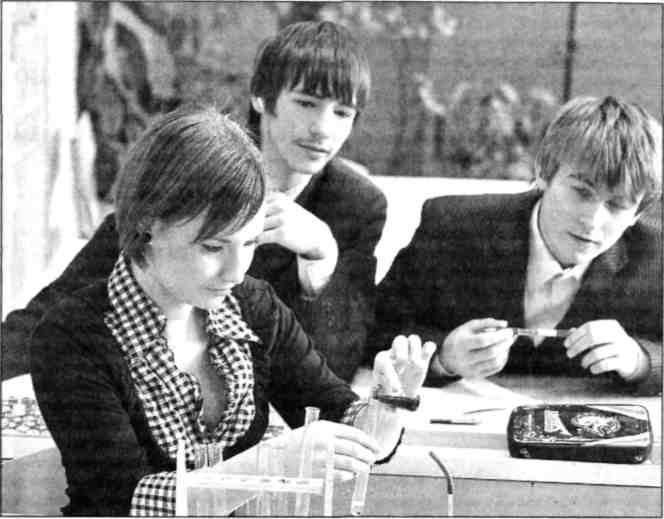 Факт, что качество подготовки кадров в настоящее время далеко не всегда устраивает предпринимателей, известен. Однако причины эксперты называют разные. Нехватка средств на содержание современной материально-технической базы, устаревшие образовательные методики, особенности той или иной отрасли - все это оказывает существенное влияние.НЕ УСПЕВАЮТ ЗА ВРЕМЕНЕМШубарев,    генеральный директор ОАО «Авангард», к примеру, считает, что в радиоэлектронике из-за стремительного технического прогресса знания питомцев вузов нередко устаревают еще до того, как они приходят на производство. - В нашей отрасли ситуация такова, что специалисту, если он хочет создавать продукцию в соответствии с требованиями международного уровня, надо постоянно учиться. - уверен он. - А где это делать, если значительная часть вузовских преподавателей учит тому, что давно устарело? Надо создавать либо свои корпоративные учебные центры, либо в кооперации разрабатывать новые образовательные программы, привлекая к учебному процессу лучших практиков и оснащая вузы передовым оборудованием.Это мнение в целом раз делают и в ОАО «Гранит-Электрон». Однако к проблеме подходят несколько иначе. касаться не только системы подготовки кадров, но и мер по их закреплению на предприятиях, - говорит Юрий Подоплекин, первый заместитель генерального директора концерна. - Ведь молодой инженер нередко увольняется не потому, что ему неинтересна работа: он не видит перспектив развития, а подчас зарабатывает слишком  мало, чтобы прокормить семью». Он считает, что в каждой компании должна быть разработана целая система удержания талантливых выпускников, предусматривающая комплекс мер. «Если молодой человек увидит, что фирма заботится о нем, то он, как правило, не торопится увольняться», - констатирует он.Как считает Надежда Боброва, директор отделения управления персоналом холдинга «Атлант-М» в СЗФО, основная проблема - невысокое качество обучения специалистов в вузах. «Увы, но современная образовательная система не способствует подготовке профессионалов, -констатирует она. - Некоторые высшие учебные заведения не готовы адаптировать программы под требования работодателя, продолжая выпускать тех, кто ему не нужен. Не случайно мы, несколько раз попытавшись наладить партнерство, открыли собственный корпоративный университет».ОБЪЕДИНЯЯ УСИЛИЯВ свою очередь, Анатолий Оводенко, ректор Санкт-Петербургского государственного университета аэрокосмического приборостроения, настаивает на максимальном участии бизнеса в подготовке нужных предприятиям специалистов.- Петербург был и остается крупным образовательным центром: он способен готовить профессионалов самого высокого уровня, - считает он. - Но надо понимать, что в нынешних условиях ни один, даже самый лучший, вуз не может действовать сам по себе. И компания, которая думает о будущем, должна тем или иным образом участвовать в учебном процессе, корректируя его в нужном направлении.С ним согласны и другие руководители учебных заведений самого разного профессионального уровня. Причем нередко речь уже заходит о принципиально новой модели обучения, на практике реализующей идею его непрерывности. Один из таких примеров  -  учебный  комплекс, центральным звеном которого является Санкт-Петербургский университет сервиса и экономики. В его цепочку повышения уровня профессионального образования входят школа, лицей, колледж и вуз. Таким образом молодой человек, выбравший для себя одно из направлений обучения, может постепенно, шаг за шагом, повышать квалификацию, тем самым помогая и эффективно использовать учебные мощности.- Иногда случается так, что поступивший    в    университет сразу после окончания школы разочаровывается в специальности, - описывает ситуацию ректор вуза Александр Викторов. - А система непрерывного образования как раз и позволяет на самых ранних стадиях осуществлять профориентацию и производить отбор лучших. Если человек последовательно, целенаправленно повышает квалификацию в определенной области знаний, маловероятно, что он из нее совсем уйдет...Что касается качества учебы, то оно действительно зависит от массы причин. И не всегда от уровня преподавания и технической оснащенности учебного заведения, поскольку такой фактор, как желание учиться, тоже имеет первостепенное значение...Два процента на образованиеПо ее словам, власти Северной столицы, выполняя принятую в 2008 году программу, систематически материально «вкладываются» в учреждения профобразования. За последнее время 31 из них подверглось капитальному ремонту, а еще в нескольких он будет завершен в ближайшее время. «Около 60% наших бывших ПТУ в настоящее время являются вполне современными учебными заведениями, - констатировала Наталья Путиловская. - И вполне годятся и для обучения молодых специалистов, и для переподготовки и повышения квалификации взрослых».Однако, несмотря на жалобы на качество выпускников ПУ, работодатели вовсе не торопятся поучаствовать в процессе их подготовки. Из всего объема финансирования программы переоснащения учебных заведений на долю предприятий приходится всего 2% средств.- Как ни печально это констатировать, но работодатели чаще всего занимают потребительскую позицию, - полагает представитель Комитета по образованию администрации Петербурга. - Причем это касается не только финансирования или помощи в оснащении современным оборудованием, но и разработки профессиональных стандартов.Дело в том, что работодатели часто сетуют на  «неправильную»  подготовку рабочих для их предприятий. Но при этом они редко готовы четко объяснить, какими все-таки навыками и умениями должен обладать нужный им специалист. В результате круг предприятий, с которыми активно сотрудничает система профобразования, подведомственна комитету, почти не расширяется.- Новых образовательных стандартов, в том числе и с участием представителей бизнеса, пока разработано только 80, -резюмирует Наталья Путиловская. - Хотя в действительности их требуется гораздо больше. Поэтому возможности для совместного решения проблемы качественной подготовки нужных экономике Петербурга кадров еще далеко не реализованы, и каждый заинтересованный работодатель может принять в этом процессе посильное участие.